 m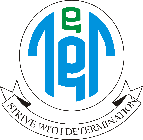 ތ. އަތޮޅު ތަޢުލީމީމަރުކަޒުތިމަރަފުށި، ދިވެހިރާއްޖެ ތާރީޚް: 27 ޖެނުއަރީ  2019				              ނަންބަރު:  GS04 / IU / 2019 / 11   އިޢުލާންތ. އަތޮޅު ތަޢުލީމީ މަރުކަޒުގެ ސެކިއުރިޓީ ބަލަހައްޓައިދޭނެ ފަރާތެއް ހޯދުން            މިމަރުކަޒުގެ އިއުލާން ނަންބަރ GS04/IU/2018/37  (31  ޑިސެމްބަރ 2018) އަށް މައުލޫމާތު ސާފުކޮށް ބިޑް ހުށައެޅި ފަރާތްތަކުން ހުށައެޅުއްވި ބިޑުތަކުގެ އަގު ބޮޑުކަމަށް ފެންނާތީވެ މި އިޢުލާން ބާތިލްކޮށް އަލުން އިޢުލާން ކުރަމެވެ.          2019 ވަނަ އަހަރު މިސްކޫލުގެ ސެކިއުރިޓީ ބަލަހައްޓާދޭނެ ފަރާތެއް ހޯދަން ބޭނުންވެއެވެ.  ވީމާ، މި މިކަމަށް ޝައުގުވެރިވާ ފަރާތްތަކުން  ތިރީގައި މިދަންނަވާ ދުވަސްތަކަށް މިސްކޫލަށް ވަޑައިގެން މަޢުލޫމާތު ސާފުކުރެއްވުމަށްފަހު ، އަންދާސީ ހިސާބު ހުށަހެޅުއްވުން އެދެމެވެ.             މަޢުލޫމާތު ސާފުކުރެއްވުމަށް ހާޟިރުނުވާ ފަރާތްތަކަށް، އަންދާސީ ހިސާބު ހުށަހެޅުއްވުމުގެ ފުރުޞަތު ނުދެވޭނެ ވާހަކަ ދެންނެވީމެވެ. އަންދާސީ ހިސާބު ހުށައަޅާ ފަރާތްތަކަށް ޕޮއިންޓް ދެވޭ އުސޫލު ތިރީގައި މިވަނީއެވެ. އެންމެ އަގުހެޔޮ ފަރާތް					70%					ތަމްރީނު ލިބިފައިވާ ސެކިޔުރިޓީ އޮފިސަރުން ބޭނުންކުރުމަށް		12%		 (6 މީހުންނާއި ހަމައަށް، މީހަކަށް 2 ޕޮއިންޓް)	މަސައްކަތުގެ ތަޖުރިބާ						18%					(ސެކިޔުރިޓީ ބެލެހެއްޓުމުގެ މަސައްކަތްކޮށްފައިވާ ކޮންމެ އަހަރަކަށް 6 ޕޮއިންޓް، ގިނަވެގެން 3 އަހަރަށް)		އަދި ދަންނަވަމެވެ. މަޢުލޫމާތު ސާފުކުރެއްވުމަށާއި އަންދާސީހިސާބު ހުށަހެޅުއްވަން ބަދަލުގައި މީހަކު ފޮނުއްވާނަމަ، ފޮނުއްވާ ފަރާތުގެ ސިޓީއާއި އައި.ޑީ ކާޑުގެ ކޮޕީ އަދި ބަދަލުގައި ފޮނުއްވާ ފަރާތުގެ އައި.ޑީ ކާޑު ކޮޕީ ހުށަހަޅުއްވަން ވާނެއެވެ.									     	 	   27 ޖެނުއަރީ 2019އައިޓަމް / ތަފްސީލުތާރީޚްދުވަސްގަޑިތަންމަޢުލޫމާތު ސާފުކުރެއްވުން31 ޖެނުއަރީ 2019ބުރާސްފަތި11:00ތ.އ.ތ މަރުކަޒުއަންދާސީ ހިސާބު ހުށައެޅުއްވުން06 ފެބްރުއަރީ 2019ބުދަ11:00ތ.އ.ތ މަރުކަޒު